20+ years of experiencein the IT field with expertise in management. Hardworking individual with the inter personal communication skills needed to work at all levels of the organization. Abilities to handle project management within the organizational and supervisory skill to assure success. Delegates and monitor the work to meet and beat the deadline. Outstanding motivator and builder of team. Work well within team environment and individual assignment. Ihave workedas Manager and Developer​on In big and medium size corporate houses. Successful in meeting new technical challenges and finding solutions to meet the need of the organization​. Skill SetsProfessional QualificationManagement of users’ workstations and shared resources. Management of user accounts and Implementation of security. Management of backups and restores. 5.Management of address books and e­mail accounts 6.IP addressing management7.Management of equipment: keeping an inventory8.Contacts with computing and telecom suppliers regarding equipment, cabling, access to internet9. Development of application software.10.Coordination to the management and different departmental users related to ITAchievements​:1)Instrumental in implementing Enterprise wide Sales & Distribution application on Oracle platform2)Managed 15 plus vendors for IT infrastructure acquisition and project execution 3)Helped migrate from Novell NDS to Microsoft Active Directory Services4)Managed MPLS rollout across 170 plus locations in 6 months5)Responsible for Implementing Cisco based SSL VPN service for 300+ Broadband connected users6)Played a key role in setting up the Data centre at organisation HO 7)Responsible for setting up IT Helpdesk for end user issue management8)Played a key role in deploying mailing solution for 400+ users using IBM Lotus Notes and Domino9)Implemented IT security and helped draft organisation wide security policiesPersonal Details:Date of Birth	: 08/04/1966Martial Status	: MarriedLanguage Known	: English, Hindi, Bengali, OriyaFirst Name of Application CV No: 1702656Whatsapp Mobile: +971504753686 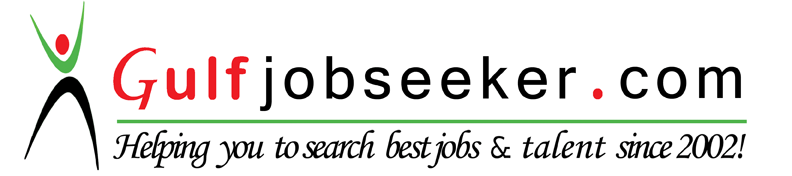 ERPABAP/ 4 on SAP R/3LanguagesJava, C, Clipper 5.2, C++, Cobol.Development ToolsPower Builder 4.0/5.0,Developer/2000/IDS, Vc++RDBMSOracle 10g Standard EditionApplication ServerOracle 10g Application Server Enterprise editionServers & Desktop PcsHP DL380/G5 /Compaq ML 370/G2Operating SystemsWin Advance Server 2003/WidowsNT/2000, Windows98/XPSecurity solution and AntivirusFortigate 200A Firewall (Unified Threat Management) and TrendMicro Office Scan /Quick HealSoftware PackagesFoxpro2.6, Ms­Office.2000/2003Mailing SolutionIBM Lotus Notes and Domino 8.5Net Working (LAN/WAN)VPN ,Structured Cabling, Switches ,Cisco Routers , Broadbandand Leased LineExamination/Course TitlePassingCollage/UniversityYear/DurationApplication Proficiency in Cobol1987–1988NIIT, KolkataDiploma in Computer1988­1989Datapro, KolkataapplicationIntroduction to NovellIntroduction to NovellIntroduction to Novell2 WeeksSTG International, KolkataNetworkingNetworkingNetworkingAdvance Diploma in SoftwareAdvance Diploma in SoftwareAdvance Diploma in SoftwareAdvance Diploma in SoftwareAdvance Diploma in SoftwareAdvance Diploma in Software1996­1997Asset International, (Aptech) KolkataExportsTechnologiesTechnologiesSun Java & J2EE TechnologiesSun Java & J2EE TechnologiesSun Java & J2EE TechnologiesSun Java & J2EE TechnologiesSun Java & J2EE TechnologiesSun Java & J2EE Technologies2004­2005SIT Limited, Kolkata (Sun Micro System Autherised(Core Java, Servlet, JSP. EJB,(Core Java, Servlet, JSP. EJB,(Core Java, Servlet, JSP. EJB,(Core Java, Servlet, JSP. EJB,(Core Java, Servlet, JSP. EJB,3 MonthsEducation Centre)Swing, XML)Swing, XML)Swing, XML)ABAP (SAP R/3) ConsultantABAP (SAP R/3) ConsultantABAP (SAP R/3) ConsultantABAP (SAP R/3) ConsultantABAP (SAP R/3) Consultant2006–2006Shreya Technologies, KolkataEducational QualificationEducational QualificationEducational QualificationEducational QualificationEducational QualificationExamination/Course TitleExamination/Course TitleExamination/Course TitleExamination/Course TitlePassing Year/DurationPassing Year/DurationCollage/UniversityBachelor Of CommerceBachelor Of CommerceBachelor Of Commerce1985–1987Ispat Collage, Sambalpur University, OdishaIntermediate ScienceIntermediate ScienceIntermediate Science1983­1985Ispat Collage, Sambalpur University, OdishaWork ExperienceWork ExperienceWork ExperienceFromToCompanyCompanyCompanyCompanyDec ’2000May’2011Kolkata, India.Kolkata, India.Kolkata, India.Kolkata, India.DesignationDesignationDesignationSr.Dy­Manager – EDPSr.Dy­Manager – EDPSr.Dy­Manager – EDPSr.Dy­Manager – EDPReportingReportingReportingJt. President CommercialJt. President CommercialJt. President CommercialJt. President CommercialStarted as an Assistant Manager EDP, currently heading the IT department of Birla Tyres,Started as an Assistant Manager EDP, currently heading the IT department of Birla Tyres,Started as an Assistant Manager EDP, currently heading the IT department of Birla Tyres,Started as an Assistant Manager EDP, currently heading the IT department of Birla Tyres,Started as an Assistant Manager EDP, currently heading the IT department of Birla Tyres,Head office as a Sr.Dy­Manager. Birla Tyres is a B.K. Birla group of company having 10Head office as a Sr.Dy­Manager. Birla Tyres is a B.K. Birla group of company having 10Head office as a Sr.Dy­Manager. Birla Tyres is a B.K. Birla group of company having 10Head office as a Sr.Dy­Manager. Birla Tyres is a B.K. Birla group of company having 10Head office as a Sr.Dy­Manager. Birla Tyres is a B.K. Birla group of company having 10Zonal Offices, 150 Sales depots spreading all over India.Zonal Offices, 150 Sales depots spreading all over India.Zonal Offices, 150 Sales depots spreading all over India.Zonal Offices, 150 Sales depots spreading all over India.Zonal Offices, 150 Sales depots spreading all over India.Key Responsibilities AreaKey Responsibilities AreaKey Responsibilities AreaKey Responsibilities AreaSmooth functioning of IT department’s day–to­day activities at Head Office and IT relatedSmooth functioning of IT department’s day–to­day activities at Head Office and IT relatedSmooth functioning of IT department’s day–to­day activities at Head Office and IT relatedSmooth functioning of IT department’s day–to­day activities at Head Office and IT relatedSmooth functioning of IT department’s day–to­day activities at Head Office and IT relatedissues atissues atissues atzonal office and depots. There are 100 plus Users at Head Office connected to thezonal office and depots. There are 100 plus Users at Head Office connected to theapplication Servers through Local Area Network and 300 plus users from all over Indiaapplication Servers through Local Area Network and 300 plus users from all over Indiaapplication Servers through Local Area Network and 300 plus users from all over Indiaapplication Servers through Local Area Network and 300 plus users from all over Indiaapplication Servers through Local Area Network and 300 plus users from all over IndiaConnected to Application Server through WAN.Connected to Application Server through WAN.Connected to Application Server through WAN.Connected to Application Server through WAN.Connected to Application Server through WAN.1.Installation, Implementation and upgrade of the servers.1.Installation, Implementation and upgrade of the servers.1.Installation, Implementation and upgrade of the servers.1.Installation, Implementation and upgrade of the servers.1.Installation, Implementation and upgrade of the servers.Dec’1999Nov’ 2000Silk Ltd​,Kolkata, IndiaDesignationManager – SystemsReportingGM CommercialActivitiesSystems study, design, development, implementation and training ​of software packages usingFoxPro 2.6 and ​oracle, d2k as per the requirements of the Organization. Some of the softwarepackage developed ​by me ​for Head Office are Financial Accounting and Export OrderProcessing package . My responsibilities were to look after the smooth functioning of EDPdepartment and its day to day activities. Also Checking the scope of computerization in newareas.Oct’1997Nov’1999 Commerce Ltd, Kolkata, IndiaDesignationManager SystemsReportingDirectorActivitiesSystems study, design, development, implementation and training of software packages usingFoxPro 2.6 and other software as per the requirements of the Organization. Some of thesoftware package developed by me for Head Office, Tea Gardens and Spinning Mills areFinancial Accounting, Sales Accounting, Purchase Accounting, Payroll package, MIS.Myresponsibility was to look after the smooth functioning of EDP department and its day to dayactivities as well as exploring the scope of computerization in new areas.Feb’1991Sep’1997Tea Company Ltd., Kolkata, IndiaDesignationManager SystemsReportingDirectorActivitiesSystems study, design, development, implementation and training ​of software packages usingFoxPro 2.6 and other software as per the requirements of the Organization. Some of thesoftware package developed ​by me ​for Head Office and Tea Gardens are ​Financial Accounting,Inventory Control, Payroll, Sales and Purchase My responsibility was to look after the smoothfunctioning of EDP department and its day to day activities a well as exploring the scope ofcomputerization in new areas.Jun’1989Jan’1991Sunny Computers, Kolkata, IndiaDesignationProgrammerReportingSr.ProgrammerActivitiesDevelopment of programs using Fox base plus as per the requirements of the clients of smalland medium size industrial houses.